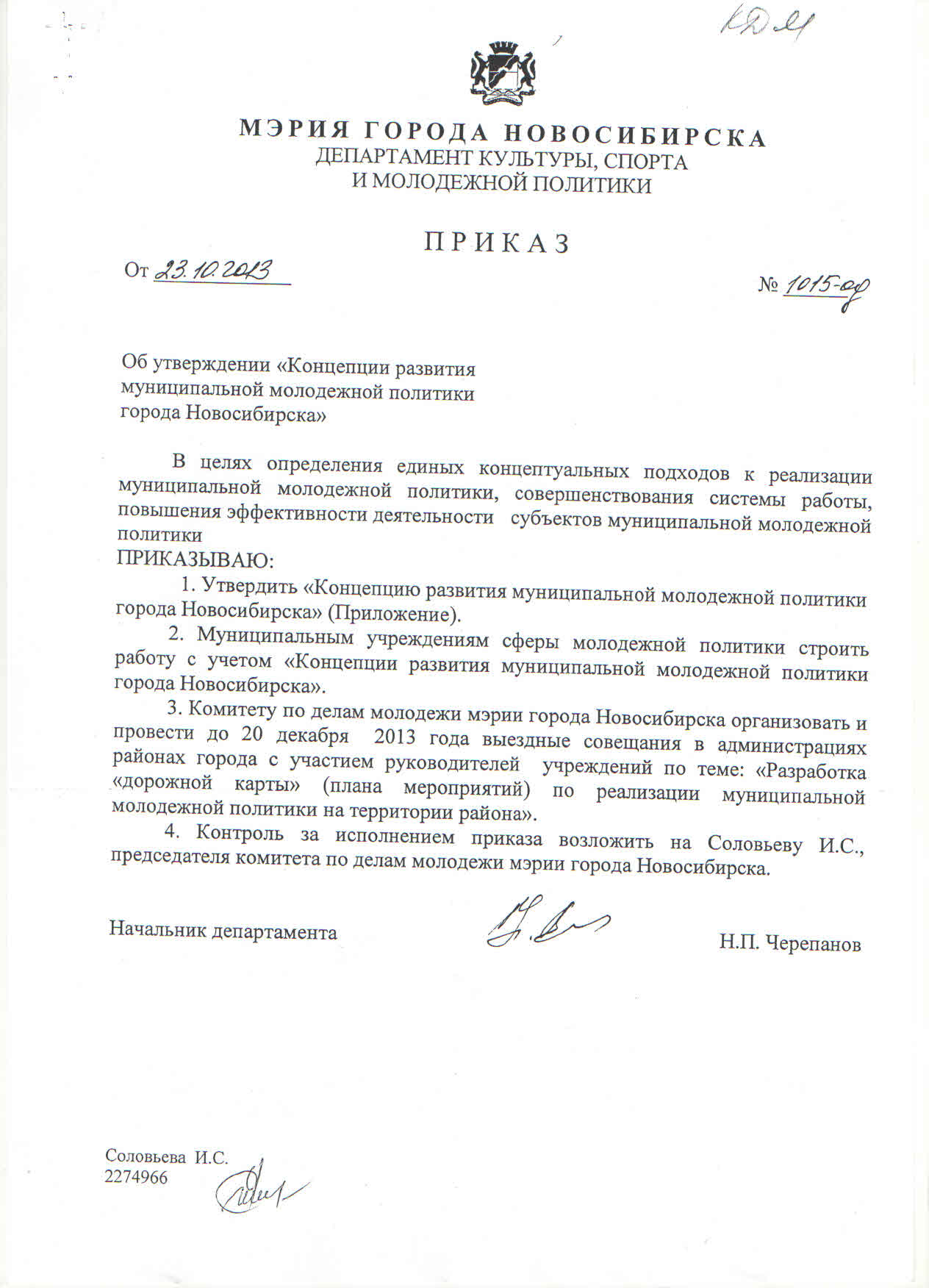 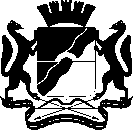 Концепция развития                                                                                       муниципальной молодёжной политики города НовосибирскаВведениеВ июне 2009 года Советом депутатов города Новосибирска была принята ГЦП «Молодежь Новосибирска» на 2010 — 2014 гг., направленная на включение молодежи в социально-экономическую и культурную жизнедеятельность города с привлечением творческого, научного и трудового потенциала молодого поколения в интересах городского сообщества. Программа позволила систематизировать деятельность органов и учреждений молодежной политики по актуальным направлениям, достичь определенных результатов в реализации молодежной политики в городе. В процессе реализации программы было  осуществлено реформирование учреждений молодежной сферы как в содержательном (ориентация на активизацию деятельности с различными возрастными группами молодежи), так и в организационном планах (согласно Федерального закона  N 83-ФЗ от 8 мая 2010 г. "О внесении изменений в отдельные законодательные акты Российской Федерации в связи с совершенствованием правового положения государственных (муниципальных) учреждений"). Целью реформирования было привести деятельность учреждений молодежной сферы, находящихся в ведении комитета по делам молодежи мэрии города Новосибирска в соответствие с актуальными потребностями молодежи,  изменениями приоритетов ГМП и изменениями нормативно-правового обеспечения данной сферы деятельности. В 2012 году 2 учреждения отказались от реализации программ дополнительного образования и стали  молодежными центрами. Для ведения системной работы по гражданско-патриотическому воспитанию 6 учреждений усилены структурными подразделениями и перешли в статус  центров гражданско-патриотического воспитания. В связи с изменением содержания деятельности в учреждениях введены ставки специалистов: по работе с молодежью и по социальной работе с молодежью. Были внесены дополнения в перечень должностей и профессий муниципальной молодежной политики  и добавлена новая должность «руководитель клубного формирования». По итогам V городской научно-практической конференции  «Межведомственное взаимодействие и социальное партнерство как условие эффективности реализации муниципальной молодёжной политики» были определены приоритетные направления муниципальной молодежной политики в городе  Новосибирске. II. Общие положенияКонцепция развития муниципальной молодёжной политики города Новосибирска (далее - Концепция) разработана для создания условий, способствующих эффективным и качественным  процессам социализации, самоопределения и самореализации молодежи как субъекта   социально-экономического, культурного и политического развития г. Новосибирска.В Концепции уточняются цели, задачи и принципы развития сферы молодёжной политики города Новосибирска, место и роль органов государственной власти и местного самоуправления, социальных институтов, некоммерческих организаций по развитию и поддержке муниципальной  молодёжной политики города Новосибирска. Нормативную и правовую основу настоящей Концепции составляют: Конституция Российской Федерации; Закон РФ «О средствах массовой информации» (Закон о СМИ) от 27.12.1991 N 2124-1; Федеральный закон от 28.06.95 N 98-ФЗ «О государственной поддержке молодежных и детских общественных объединений»; Постановление Правительства Российской Федерации от 05.10.2012 №795 «О государственной программе «Патриотическое воспитание граждан РФ на 2011-2015годы»; Стратегия государственной молодежной политики в Российской Федерации, утвержденная распоряжением Правительства Российской Федерации от 18.12.2006 № 1760-р Закон Новосибирской области от 12.07.2004 № 207-ОЗ «О молодежной политике в Новосибирской области»; Постановление Правительства Новосибирской области от 17.09.2010 № 139-п «Об утверждении долгосрочной целевой программы «Государственная поддержка общественных инициатив и развития институтов гражданского общества в Новосибирской области на 2011-2016 годы»; Стратегический план устойчивого развития города Новосибирска  до 2020 года (к решению городского Совета от 28.03.2005 № 575). Концепция является основой для нормотворческой деятельности и разработки программ и проектов, направленных на развитие муниципальной  молодёжной политики города Новосибирска. III. Основные понятия, применяемые в настоящей Концепции  Государственная молодёжная политика — система государственных приоритетов и мер, направленных на создание условий и возможностей для успешной социализации и эффективной самореализации молодёжи, для развития её потенциала в интересах Российской Федерации и, следовательно, на социально-экономическое и культурное развитие страны, обеспечение её конкурентоспособности и укрепление национальной безопасности. Государственную молодежную политику следует рассматривать как самостоятельное самоценное направление  в деятельности государства, предусматривающее формирование необходимых социальных условий инновационного развития страны, реализуемое на основе активного взаимодействия с институтами гражданского общества, общественными объединениями и молодежными организациями.Органы по работе с молодежью в системе исполнительной власти — это государственные или муниципальные органы исполнительной власти, реализующие функции, связанные с оказанием государственных или муниципальных услуг молодежи, а так же осуществляющие взаимодействие с различными типами молодежных организаций и отдельными представителями молодежи в процессе  управления реализацией основных направлений молодежной политики на федеральном, региональном и муниципальном уровнях.   Направления муниципальной молодежной политики – основнополагающие пути в деятельности органов и учреждений по работе с молодежью, в рамках которых осуществляется систематизация процесса реализации молодежной политики на муниципальном уровне, взаимодействие всех заинтересованных сторон и практическая деятельность по решению актуальных задач и достижению цели настоящей концепции. Учреждения органов по делам молодежи — это учреждения, которые создаются в целях обеспечения социально-правовой защищенности  молодежи, интеграции их в социально-экономическую, общественно-политическую и культурную жизнь страны, региона, поселения, а также целенаправленной социально-досуговой работы с подростками и молодежью по месту жительства, профилактики безнадзорности, правонарушений, наркомании среди подростков и молодежи.      Инфраструктура учреждений  муниципальной молодежной политики г. Новосибирска представлена следующими видами учреждений:     1. Молодежные центры – представлены в виде  Домов молодежи и  клубов по месту жительства.  Дома молодежи осуществляют деятельность  по вовлечению молодежи в социальную практику, координации деятельности молодежных общественных объединений, органов молодежного, студенческого самоуправления, поддержки молодежных добровольческих инициатив, реализации социальных, творческих, образовательных молодёжных проектов и программ. Клубы по месту жительства занимаются организацией досуговой и социально-педагогической деятельности по различным направлениям (художественно-прикладное и техническое творчество,  гражданско-патриотическое, физкультурно-спортивное, социально-педагогическое и др.), а так же вовлечением молодёжи в активные и социально-значимые виды досуговой деятельности.     2. Городская служба социальной адаптации - ГССА (психолого-педагогические центры поддержки молодежи) – представлена учреждениями с наличием структурных подразделений в районах города, которые осуществляют деятельность по адаптации и социальной реабилитации молодых граждан с индивидуальными особенностями и трудностями социализации.    3. Центры патриотического воспитания молодежи - обеспечивают на территории района гражданско-патриотическое воспитание молодежи: развитие военно-прикладных видов спорта, проведение городских соревнований, организация деятельности со студенческими отрядами охраны правопорядка, добровольными молодежными дружинами, включение молодежи в историко-краеведческую деятельность, взаимодействие с  патриотическими и ветеранскими объединениями.     4. Организационно-методический центр – осуществляет организацию методического и информационного сопровождения деятельности субъектов муниципальной молодежной. Целевая программа – это программа действий по достижению поставленных целей, сбалансированная по ресурсам (финансовым, кадровым и др.)  Молодёжь -  социально-демографическая группа, выделяемая на основе совокупности возрастных характеристик, особенностей социального положения и обусловленных тем и другим социально-психологических свойств. Возрастные границы – от 14 до 30 лет.Работающая молодежь - работники предприятий различной направленности и форм собственности в возрасте до 30 лет.Студенческая молодежь – молодые люди, являющиеся студентами учреждений  профессионального  и высшего профессионального образований.Учащаяся молодежь –  молодые люди от 14 лет, обучающиеся в старших классах средних общеобразовательных школ.Активная жизненная позиция подразумевает  отражение направленности жизнедеятельности человека на взаимодействие с культурой и социумом в их познании, использовании и преобразовании.Самоопределение  — это сложный, многоступенчатый процесс развития человека, его структурными элементами являются разные виды самоопределения: жизненное, личностное, социальное, профессиональное и другие. Гражданско-патриотическое воспитание - целенаправленная деятельность, призванная формировать у детей и молодежи ценностные ориентации, качества, нормы поведения гражданина и патриота России.Здоровый образ жизни (ЗОЖ) – образ жизни, направленный  на укрепление   и развитие здоровья молодого человека.Молодая семья - это семья в первые 3 года после заключения брака (в случае рождения детей – без ограничения продолжительности брака) при условии, что один из супругов не достиг 30-летнего возраста.Предпринимательство - это самостоятельная, осуществляемая на свой риск деятельность, направленная на систематическое получение прибыли от пользования имуществом, продажи товаров, выполнения работ или оказания услуг лицами, зарегистрированными в этом качестве в установленном законом порядке. Профориентация - это система мероприятий, направленных на выявление личностных особенностей, интересов и способностей у каждого человека для оказания ему помощи в разумном выборе профессий, наиболее со ответствующих его индивидуальным возможностям. Трудная жизненная ситуация — ситуация, объективно нарушающая жизнедеятельность гражданина (инвалидность, неспособность к самообслуживанию в связи с преклонным возрастом, болезнью, сиротство, безнадзорность, малообеспеченность, безработица, отсутствие определенного места жительства, конфликты и жестокое обращение в семье, одиночество и тому подобное), которую он не может преодолеть самостоятельноIV. Цель и задачи развития сферы молодёжной политики в городе НовосибирскеОсновной целью Концепции является развитие и реализация потенциала молодежи в интересах города Новосибирска. Для достижения поставленной цели необходимо решение следующих задач:Организовать адресную поддержку различных возрастных групп молодежи в процессе их социализации, жизненного, профессионального и социального самоопределения и самореализации;Создать условия для качественной поддержки, инициируемых   молодежью  программ, проектов, акций и мероприятий, направленных на включение молодежи в реальные формы самоуправления, социально-экономического и культурного развития города, другие виды социально-значимой деятельности;   Создать отвечающую современным требованиям систему и инфраструктуру для воспитания, культурного, духовно-нравственного  развития молодежи; удовлетворения их потребностей в творческом и познавательном досуге; сохранения и развития здоровья молодых людей и укрепления молодых семей;Реализовать комплекс мер, направленный на поддержку талантливой молодежи и  развития предпринимательской активности молодежи;Обеспечить социально-экономические и социокультурные  условия для включения в полноценную жизнедеятельность и социализацию представителей молодежного сообщества, находящихся в трудной жизненной ситуации;Способствовать развитию кадрового потенциала и информационного обеспечения молодежной политики  как основы качественной реализации основных направлений муниципальной молодежной политики.V. Принципы, механизмы и условия реализации КонцепцииВ основе реализации Концепции лежат следующие актуальные принципы: принцип адресности в реализации молодежной политики,   то есть уточнение предмета и актуальных направлений молодежной политики для разных возрастных групп молодежи.  Традиционный подход предполагает деление молодежи на три основные группы: учащаяся молодежь, студенческая молодежь, работающая молодежь. Но данное деление осуществляется  скорее с позиции социальных групп. В тоже время неточно учитывается возрастной фактор: учащаяся молодежь обычно от 14 до 18 лет; в тоже время студенческая молодежь от 15 (система  профессионального образования) до 21-25 лет (система высшего профессионального образования); работающая молодежь от 18 до 30 лет. Соответственно реализация принципа адресности позволит   совместить потребности и интересы различных возрастных и социальных групп молодежи:младшая возрастная группа молодежи — 14 — 18 лет (учащаяся, студенческая, работающая молодежь) поддержка молодежи в процессе социализации,  ее мотивация к активному включению в экономическое, политическое, культурное и социальное развитие города;средняя возрастная группа молодежи — 19 — 23 года (студенческая, работающая молодежь) поддержка молодежи в процессе    самоопределения и активного включения в экономическое, политическое, культурное и социальное развитие города;старшая возрастная группа молодежи — 24-30 лет (работающая молодежь) поддержка карьерного роста и семейного благополучия молодежи, как средство включения молодежи  в экономическое, политическое, культурное и социальное развитие города.использование субъект-субъектного подхода в реализации молодежной политики: молодежь — активный участник развития территорий (районов и города в целом), на которых она проживает (обучается, работает). Молодежная политика  должна быть направлена на то, что бы инициировать молодежь к созданию и реализации инновационных программ и проектов, направленных как на удовлетворение собственных потребностей и интересов, так и на развитие территорий;принцип программно-целевого планирования, то есть планирования муниципальной молодежной политики, в основе которого лежит ориентация деятельности на достижение поставленных целей.  Отличие данного подхода от традиционного заключается в том, что в основе самого процесса планирования лежит определение и постановка целей и лишь затем подбираются пути их достижения. Реализация данного принципа становится особенно важной в процессе перехода к субсидиарному финансированию деятельности учреждений молодежной сферы. принцип межведомственного взаимодействия. В рамках ГЦП «Молодежь Новосибирска» на 2010 — 2014 гг. предусматривалось участие заинтересованных органов муниципальной власти в реализации ряда мероприятий и направлений программы. Однако повышение качества молодежной политики в г. Новосибирске мы связываем реализаций полноценного, целенаправленного, системного взаимодействия органов по делам молодежи с другими ведомствами и органами муниципальной власти. Организация такого взаимодействия на постоянной и системной основе станет базой для реализации принципа комплексности в организации работы с молодежью;принцип качества молодежной политики, то есть развитие инфраструктуры  и кадрового   потенциала молодежной политики,  способствующих качественной реализации основных направлений муниципальной молодежной политики в  городе Новосибирске.  Кроме того, оценка качества молодежной политики предполагается не только в рамках традиционного мониторинга, но и с использованием форм профессиональной и общественной экспертизы.принцип информационной открытости - оперативная и регулярная публикация информации о деятельности сферы молодёжной политики, а также информации, находящейся в обработке государственными и муниципальными органами власти по направлению «молодёжная политика».     Механизмами реализации Концепции являются:- разработка, утверждение и реализация планов мероприятий, целевых программ на основе Концепции на соответствующие годы, с учетом актуальности программ;- освещение в средствах массовой информации материалов деятельности  органов и учреждений молодёжной политики;- проведение мониторинга по реализации молодёжной политики на территории города Новосибирска.Условиями реализации Концепции является наличие ресурсного обеспечения, включающего:- финансовые ресурсы, предусматриваемые в бюджетах разных уровней и получаемые из внебюджетных источников;- территориальные ресурсы (учреждения сферы молодежной политики находящиеся на территории районов города Новосибирска);- кадровые ресурсы;- методические рекомендации.VI. Основные направления развития муниципальной молодёжной политики города НовосибирскаНаправление «Содействие развитию активной жизненной позиции молодежи» позволит развивать институты (Общественный молодёжный совет, Новосибирский штаб студенческих отрядов, Добровольная молодёжная дружина и др.), способствующие активной социализации молодежи и создавать условия для приобретения молодежью опыта реализации социально значимых инициатив и самостоятельного решения проблем, содействует развитию в молодежной среде познавательных, развивающих, обучающих и воспитательных программ, поддерживает молодежные научные общества и творческие коллективы.в младшей возрастной группе молодежи (14-18 лет) наиболее актуальными являются обучение молодежи навыкам самоорганизации, управления группой и коллективом, развитие их способностей к проявлению активности и инициативы, формирование умений облекать инициативы в конкретные программы и проекты, раскрытие возможностей участия в деятельности муниципальных органов управления и других возможностей реализации своей активности и инициативы. Актуальными направлениями деятельности для данной возрастной группы молодежи с вышеуказанных позиций, являются:развитие лидерского потенциала молодежи, формирование умений и навыков организаторской деятельности (школы актива, выездные сборы актива, деятельность органов молодежного самоуправления и т. д.);обучение молодежи проектной деятельности, включение в реализацию существующих и разработку новых социально-значимых молодежных проектов (школы проектной деятельности, тематические сборы, информирование и популяризация реализуемых социально-значимых молодежных проектов, инициированных как органами молодежной политики, так и самой молодежью и т. д.);поддержка молодежных инициатив, направленных как на удовлетворение потребностей молодежи в самореализации и общественном признании, так и на социальное, экономическое и культурное развитие территорий, на которых молодежь проживает или учится (информирование и популяризация данных инициатив, помощь в поиске заинтересованных бизнес структур или органов муниципальной власти, грантовая деятельность и т. д.);-     включение учащейся и студенческой молодежи в социально-значимую деятельность (волонтерство и другие общественные молодежные объединения);-    выявление и поддержка одаренной и талантливой молодежи (организация мероприятий, выявляющих талантливую  молодежь, поддержка участия талантливой молодежи в различных конкурсах, конференциях и т. д., популяризация молодежи, достигших определенного уровня в реализации своих талантов);-  создание условий для организации творческого, познавательного и  позитивного досуга молодежи (деятельность молодёжных центров и молодежных клубов, объединений молодежи по интересам, развитие инфраструктуры досуга).в средней и старшей возрастных группах молодежи (19 - 30 лет) актуальным становиться постепенное включение молодежи в реальные процессы управления территориями, поддержка их предпринимательских и инновационных инициатив, вовлечение молодежи в общественно-политическую жизнь общества. Актуальными направлениями деятельности для данной возрастной группы молодежи с вышеуказанных позиций, являются:популяризация идей участия молодежи в общественной и общественно-политической жизни и привлечение молодежи к участию в  общественно-политической жизни города (использование средств массовой информации, различные акции, поддержка общественно-политических молодежных движений и т. д.); вовлечение молодых людей в деятельность различных органов  самоуправления, а так же в исполнительных и законодательных органах власти (поддержка инициативы молодых людей по избранию в органы законодательной власти, поддержка продвижения молодых людей в органах исполнительной власти);поиск и поддержка молодежных инициатив, имеющих инновационный научный, социальный или предпринимательский характер (конкурсы, грантовая деятельность, конвенты, поддержка инициатив новосибирской молодежи в общероссийских программах и проектах);включение молодежи в различные виды позитивного досуга  (деятельность молодёжных центров и молодежных клубов, объединения молодежи по интересам, развитие инфраструктуры досуга).Критерии эффективности по направлению (количественные и качественные показатели):количество программ инициируемых органами  и учреждениями по делам молодежи г. Новосибирска и направленных на  повышение  уровня социальной активности, проявления и развития потенциала молодежи;количество инициируемых молодежью программ, проектов, акций и мероприятий в сфере  молодежной политики;количество молодых людей, участвующих в различных программах, проектах и мероприятиях, направленных на проявление социальной активности и развитие  потенциала молодежи; количество молодежи, включенной в деятельность органов молодежного самоуправления, общественных молодежных организаций разной направленности;доля молодежи, включенная в реальные процессы  управления территориями муниципальных образований, принятие молодежью гражданской ответственности за ход и результаты этой деятельности; наличие системы деятельности, направленной на развитие социальной активности и потенциала молодежи г. Новосибирска; динамика доли молодежи (относительно молодежи Новосибирска в целом), включенной в различные формы проявления социальной активности, участвующей в программах, проектах и мероприятиях, направленных на социально-экономическое и культурное развитие города;динамика количества  молодых людей, получивших признание за высокие результаты в различных видах творчества, проявления социальной активности, реализацию проектов в рамках  молодежной политики г. Новосибирска;доля молодежи, позитивно оценивающей результаты деятельности по данному направлению;доля молодежи, позитивно оценивающей результаты деятельности по данному направлению; доля представителей общественности, позитивно оценивающей результаты деятельности по данному направлению.Направление «Гражданское и патриотическое воспитание молодёжи» - данное направление подразумевает не только допризывную подготовку, но и создание системы воспитания, которая:- способствует формированию личности молодого человека, обладающего качествами  гражданина-патриота, что подразумевает  уважение к своей Родине, её истории и культуре; наличие  ценностных ориентиров, качеств, норм поведения гражданина и патриота России, готовности к выполнению гражданского долга, важнейших конституционных обязанностей по защите интересов Родины с учетом опыта и достижений прошлых поколений и тенденций развития общества;- способствует повышению уровня правовой культуры у молодых людей, формированию установок толерантного сознания и профилактике экстремизма в молодежной среде, как необходимого компонента  гражданственности.         Данная система включает в себя следующие направления деятельности:1) «Гражданско-патриотическое направление» - создание условий для формирования личности гражданина и патриота России с присущими ему ценностями, взглядами, установками, мотивами деятельности и поведения, высоким уровнем правовой культуры.2) «Военно-патриотическое направление» - систематическая и целенаправленная деятельность по формированию высокого чувства патриотизма, верности своему Отечеству, готовности к выполнению гражданского долга и конституционных обязанностей по защите интересов нашей Родины.3) «Военно-спортивное направление»  - подготовка молодых людей к службе Вооружённых силах.4) «Туристкое и историко-краеведческое  направление» - формирование у подростков и молодёжи положительного отношения к своему Отечеству, чувства любви и привязанности к родным местам.     Данные направления реализуются с учетом актуальности видов деятельности в разных возрастных группах молодежи:- в младшей возрастной группе молодежи (14-18 лет) актуальной является целенаправленная деятельность по формированию патриотических ценностей, гражданских норм и правовой культуры молодежи; допризывная подготовка; формирование толерантного отношения к представителям других культур. Актуальными направлениями деятельности для данной возрастной группы молодежи с вышеуказанных позиций, являются:- реализация мероприятий, направленных на   формирование патриотических ценностей, социальных, гражданских норм, правовой культуры и толерантности  среди молодежи (тематические мероприятия, конкурсы, встречи, выездные сборы, массовые акции и т. д.);   - систематическое гражданско-патриотическое воспитание молодежи (молодежные объединения данной направленности, музеи, поисковые отряды и т. д.);- в средней возрастной группе молодежи (19-23 года) актуальным является создание возможностей, как для формирования, так и для проявления сформированных патриотических ценностей, гражданских норм, правовой культуры и толерантности; поддержка в формировании и реализации гражданской позиции молодого человека. Актуальными направлениями деятельности для данной возрастной группы молодежи с вышеуказанных позиций, являются:- реализация мероприятий, направленных как на  формирование, так и на проявление сформированных патриотических ценностей и  гражданских норм среди молодежи (тематические мероприятия, конкурсы, встречи, выездные сборы, взаимодействие с детьми и молодежью младшей возрастной группы и т. д.);- создание возможностей для реализации гражданской позиции молодого человека (дискуссии, диспуты, участие в деятельности военно-патриотических объединений, участие в общественно-политических объединениях, участие в гражданских акциях и мероприятиях);в старшей возрастной группе молодежи (24-30 лет) актуальным является поддержка патриотического и гражданского воспитания детей в молодых семьях; повышение  правовой культуры и  создание возможностей для реализации гражданской позиции молодого человека. Актуальными направлениями деятельности для данной возрастной группы молодежи с вышеуказанных позиций, являются:- реализация мероприятий, направленных на   формирование патриотических ценностей, гражданских норм и  правовой культуры среди  родителей и детей молодых семей (совместные мероприятия для детей и молодых родителей гражданско-патриотической направленности, психолого-педагогическое консультирование молодых родителей, дополнительное образование гражданско-патриотической направленности для детей из молодых семей и т.д.).Критерии эффективности по направлению (количественные и качественные показатели):количество  реализованных программ, проектов и мероприятий, направленных на гражданское и патриотическое воспитание, повышение  правовой культуры молодежи,  формирование толерантного отношения к представителям других культур; количество молодых людей, включенных во все виды программ, проектов и мероприятий, направленных  на гражданское и патриотическое воспитание, повышение  правовой культуры молодежи,  формирование толерантного отношения к представителям других культур; количество клубных и других форм объединений молодежи, имеющих целью  гражданское и патриотическое воспитание, повышение  правовой культуры молодежи,  формирование толерантного отношения к представителям других культур;количество выпускников данных объединений, поступивших в специальные учебные заведения и отслуживших в Вооруженных силах;  количество  молодых людей, включенных в разнообразные клубные и другие формы объединений молодежи, имеющих целью  гражданское и патриотическое воспитание, повышение  правовой культуры молодежи,  формирование толерантного отношения к представителям других культур.  динамика количества молодых людей, проявляющих гражданскую активность (раздельно — в качестве постоянных участников молодежных общественных организаций и объединений соответствующей направленности и в качестве разовых участников массовых мероприятий);успешность воспитанников в деятельности объединений гражданско-патриотического воспитания (количество присвоенных спортивных званий и разрядов; количество наград нас соревнованиях и конкурсах разных уровней);доля молодежи, позитивно оценивающей результаты деятельности по данному направлению;доля представителей общественности, позитивно оценивающей результаты деятельности по данному направлению.3. Направление «Поддержка молодой семьи»  включает в себя создание условий, способствующих самодостижению молодыми людьми  семейного благополучия как необходимого условия положительного развития социальной структуры общества и подразумевает межведомственное взаимодействие по данному направлению, а так же разработку программ и проектов, способствующих  становлению   и  развитию благополучной  молодой  семьи  и  улучшению качества    ее    жизни. Данное направление предполагает:                                                                       в младшей возрастной группе молодежи (14-18 лет)- реализация проектов и мероприятий, направленных на формирование и укрепление в сознании молодых людей авторитета семьи, уважения к институту семьи и семейным ценностям, повышение престижа социально-благополучной семьи.в средней и старшей возрастных группах молодежи (19-30 лет)- взаимодействие с молодыми семьями (пропаганда семейных ценностей и ответственного родительства среди молодежи, пропаганда, развитие механизмов поддержки молодой семьи, подготовка молодёжи-выпускников интернатных учреждений к созданию благополучной семьи);- оказание содействия молодой семье в подготовке и реализации  воспитательной функции семьи; -  поддержка деятельности общественных  объединений молодых семей;- оказание консультативной и психологической поддержки семьи в целях создания благоприятного внутрисемейного климата, профилактики семейного неблагополучия, снижения числа разводов;- создание условий для творческой самореализации молодых родителей.Критерии эффективности по направлению (количественные и качественные показатели):количество программ и проектов, инициируемых органами  и учреждениями по делам молодежи г. Новосибирска и направленных на формирование и укрепление в сознании молодых людей авторитета семьи, уважения к институту семьи и семейным ценностям, на взаимодействие с молодыми семьями;количество инициируемых молодежью программ, проектов, акций и мероприятий, направленных на формирование и укрепление в сознании молодых людей авторитета семьи, уважения к институту семьи и семейным ценностям, на взаимодействие с молодыми семьями;количество молодых людей, участвующих в различных мероприятиях, направленных на формирование и укрепление в сознании молодых людей авторитета семьи, уважения к институту семьи и семейным ценностям, на взаимодействие с молодыми семьями;наличие системы межведомственного взаимодействия, способствующей самодостижению молодыми людьми  семейного благополучия;доля молодых семей, позитивно оценивающей результаты деятельности по данному направлению;доля представителей общественности и экспертного сообщества, позитивно оценивающей результаты деятельности по данному направлению.4.  Направление  «Содействие в выборе профессии и ориентирование на рынке труда»  предполагает поддержку процесса профессионального самоопределения (профориентационная деятельность, временное трудоустройство и приобщение молодежи к труду, помощь в самоопределении молодежи на рынке труда, социально-правовое консультирование молодежи по вопросам трудоустройства), поддержку молодых специалистов на предприятиях, поддержку карьерного роста и предпринимательской активности молодежи. в младшей возрастной группе молодежи (14-18 лет)- поддержка процесса профессионального самоопределения (профориентационная деятельность, временное трудоустройство и приобщение молодежи к труду);в средней возрастной группе молодежи (19-23 года)   - развитие процесса профессионального самоопределения (профессиональное воспитание и временное трудоустройство студенческой молодежи, помощь в самоопределении молодежи на рынке труда, социально-правовое консультирование молодежи по вопросам трудоустройства, поддержка молодых специалистов на предприятиях);в старшей возрастной группе молодежи (23-30 лет)- поддержка карьерного роста молодежи (помощь в планировании и развитии эффективной карьеры молодежи на рынке труда; внедрение эффективных программ развития профессиональной компетентности молодежи, программы взаимодействия с работодателями, создание кадрового резерва на предприятиях и т. д.).Критерии эффективности по направлению (количественные и качественные показатели):количество программ инициируемых органами  и учреждениями по делам молодежи г. Новосибирска и направленных на поддержку   и развитие процесса профессионального самоопределения   и  карьерного роста молодежи;количество инициируемых молодежью программ, проектов, акций и мероприятий, направленных на поддержку   и развитие процесса профессионального самоопределения   и  карьерного роста молодежи;количество молодых людей, участвующих в различных мероприятиях, направленных на поддержку   и развитие процесса профессионального самоопределения   и  карьерного роста молодежи;количество предприятий различной формы собственности, осуществляющих взаимодействие с органами и учреждениями по делам молодежи по реализации программ и поддержки  профессиональной самореализации молодых работников;количество молодежных советов на промышленных предприятиях и в организациях г. Новосибирска;наличие востребованного молодежью информационного пространства, обеспечивающего получение необходимых знаний о профессионально – трудовой сфере, путях вхождения в профессию и освоения профессиональной деятельности, возможностях профессионального развития и карьерного роста;устойчивое функционирование Координационного совета по вопросам работающей молодежи города Новосибирска;расширение функционала молодёжных советов предприятий и организаций, повышение их роли в решении проблем молодых специалистов;повышение качества работы молодежных советов промышленных предприятий и организаций, подтвержденное высокой оценкой их деятельности, как со стороны профессионального сообщества, так и со стороны молодежного сообщества;устойчивая динамика прироста количества работающих на промышленных предприятиях и в организациях города молодых специалистов в возрасте от 18 до 30;успешное функционирование системы консультативной помощи молодежи по вопросам профориентирования и трудоустройства;доля молодежи, позитивно оценивающей результаты деятельности по данному направлению;доля представителей общественности и экспертного сообщества, позитивно оценивающей результаты деятельности по данному направлению.5. Направление «Содействие формированию здорового образа жизни в молодёжной среде» - в рамках направления планируется проводить пропаганду здорового образа жизни, внедрять/использовать идеи спорта и физкультурно-оздоровительных занятий, развивать альтернативные спортивные формы досуга. Данное направление предполагает:в младшей возрастной группе молодежи (14-18 лет) - поддержка процесса включения молодежи в различные формы сохранения и развития собственного здоровья (поддержка и развитие деятельности спортивных секций в учреждениях молодежной политики, поддержка молодежных инициатив в создании спортивных площадках во дворах, взаимодействие с представителями спортивных направлений стрит-культуры, организация спортивных мероприятий и праздников, пропаганда здорового образа жизни и т. д.).в средней возрастной группе молодежи (19-23 года) - создание условий для  включения молодежи в различные формы сохранения и развития собственного здоровья (поддержка и развитие деятельности спортивных секций в учреждениях молодежной политики, поддержка молодежных инициатив в создании спортивных площадках во дворах, взаимодействие с представителями спортивных направлений стрит-культуры, организация спортивных мероприятий и праздников, пропаганда здорового образа жизни и т. д.).в старшей возрастной группе молодежи (24-30 лет) - создание условий для  включения молодежи в различные формы сохранения и развития собственного здоровья и здоровья их детей (поддержка и развитие деятельности спортивных секций в учреждениях молодежной политики, поддержка молодежных инициатив в создании спортивных площадках во дворах, взаимодействие с представителями спортивных направлений стрит-культуры, организация спортивных мероприятий и праздников, пропаганда здорового образа жизни и т. д.).Критерии эффективности по направлению (количественные и качественные показатели):количество программ, проектов и мероприятий, направленных на поддержку процесса включения молодежи в различные формы сохранения и развития собственного здоровья;количество молодых людей не менее 6-х месяцев посещающих спортивные или физкультурные занятия в молодежных центрах, занятых в клубах, объединениях и т.д.;количество  оборудованных спортивных залов, спортивных площадок и других мест, способствующих включению молодежи в различные формы спортивно-оздоровительной жизнедеятельности;количество молодежи, участвующих в спортивно-оздоровительных мероприятиях различного уровня (внутри учреждения, районных, городских, региональных и др.);успешность молодежи, участвующей в различных формах сохранения и развития здоровья (награды  и достижения в конкурсах, соревнованиях, фестивалях различного уровня, количество спортивных разрядов и званий);качество оборудованных спортивных залов, спортивных площадок и других мест, способствующих включению молодежи в различные формы спортивно-оздоровительной жизнедеятельности;доля молодежи, позитивно оценивающей результаты деятельности по данному направлению;доля представителей общественности и экспертного сообщества, позитивно оценивающей результаты деятельности по данному направлению.6. Направление «Содействие молодёжи в трудной жизненной ситуации»  ориентировано на развитие системы мер по профилактике девиантного поведения и безнадзорности молодежи, интеграции в жизнь общества молодых инвалидов, сирот, молодых людей, склонных к асоциальному поведению и оказанию  данным категориям молодежи адресных услуг. Данное направление предполагает:в младшей возрастной группе молодежи (14-18 лет)- поддержка социальной адаптации и социализации молодежи, находящейся в трудной жизненной ситуации (использование волонтерских организаций для помощи в социальной адаптации молодежи-выпускников детских учреждений интернатного типа, молодежи, имеющей отклонения в физическом развитии; поддержка программ и проектов, направленных на создание благоприятных условий для социальной адаптации молодежи, вышедшей из мест заключения и других категорий молодежи, находящейся в трудной жизненной ситуации); - профилактика девиантного поведения и безнадзорности молодежи (выявление несовершеннолетних представителей молодежи, находящихся в социально опасном положении и нуждающихся в этой связи в оказании помощи в организации отдыха, досуга, занятости; поддержка  детских и молодежных общественных объединений,  деятельность которых связана с осуществлением мер по профилактике безнадзорности и правонарушений несовершеннолетних представителей молодежи; разработка и реализация целевых программ по формированию правовой культуры, профилактике безнадзорности и правонарушений, программ социальной реабилитации несовершеннолетних представителей молодежи, находящихся в социально опасном положении);в средней и старшей  возрастных  группах молодежи (19-30 лет)-  поддержка процесса самоопределения молодежи, находящейся в трудной жизненной ситуации (реализация программ и проектов, направленных на поддержку профессионального самоопределения и трудоустройства молодежи, находящейся в трудной жизненной ситуации, включение такой молодежи в общественно-политические процессы, психолого-педагогическое консультирование по вопросам создания семьи и т. д.); профилактика девиантного поведения и безнадзорности детей из молодых семей;-  профилактика девиантного поведения и безнадзорности детей из молодых семей (поддержка  детских и молодежных общественных объединений,  деятельность которых связана с осуществлением мер по профилактике безнадзорности и правонарушений несовершеннолетних; разработка и реализация целевых программ по профилактике безнадзорности и правонарушений, программ социальной реабилитации несовершеннолетних, находящихся в социально опасном положении).Критерии эффективности по направлению (количественные и качественные показатели):динамика количества программ, проектов и мероприятий, направленных на поддержку процесса социализации, самоопределения и самореализации молодежи, находящейся в трудной жизненной ситуации;количество молодежи находящейся в трудной жизненной ситуации, активно включенной в различные программы, проекты и мероприятия, ориентированные на   поддержку процесса социализации, самоопределения и самореализации молодежи, находящейся в трудной жизненной ситуации;количество молодежи находящейся в трудной жизненной ситуации,  активно включенной в  программы, проекты и мероприятия молодежной политики, ориентированные на все группы молодежи;количество молодежи находящейся в трудной жизненной ситуации, решивших определенные проблемы в результате реализации программ и проектов в рамках молодежной политики;  доля молодежи, позитивно оценивающей результаты деятельности по данному направлению;доля представителей общественности и экспертного сообщества, позитивно оценивающей результаты деятельности по данному направлению.7. Направление «Развитие инфраструктуры, кадрового потенциала  и информационно-аналитического   обеспечения муниципальной молодёжной политики». В рамках направления будут создаваться условия для оптимального обеспечения сферы молодежной политики  профессиональными кадрами и современной инфраструктурой, обеспечивающими  реализацию потенциала молодежи в экономическом, культурном и социальном развитии г.  Новосибирска. Информационно-аналитический аспект данного направления предполагает, во-первых, создание системы качественного и своевременного обеспечения молодежи информацией "для молодежи", во-вторых, предоставление органам управления необходимой информацией "о молодежи", включая аналитические и методические разработки, прогнозы, рекомендации и проектные предложения. Данное направление предполагает следующие виды деятельности:- организацию профориентационной работы с  выпускниками общеобразовательных школ, имеющих опыт и потенциал деятельности в сфере государственной молодежной политики в ориентации их на получение профильного образования;- ежегодное определение потребности в  переподготовке и повышении квалификации специалистов по работе с молодежью, специалистов по социальной работе с молодежью, руководителей учреждений молодежной сферы, мотивация и поддержка процесса их повышения квалификации и переподготовки;- систему отбора специалистов для формирования резерва руководителей отделов, организаций и учреждений молодежной сферы, их обучение и стажировка;- организацию системы аттестации специалистов по работе с молодежью и специалистов по социальной работе с молодежью;- оптимизацию  инфраструктуры молодежной политики за счет:расширения площадей  учреждений, развитие материально-технической базы существующих учреждений;взаимодействия и использования ресурсов учреждений образования, культуры, спорта, производственных и коммерческих предприятий для организации работы с молодежью.развитие системы мониторинга и анализа эффективности органов и учреждений молодежной политики;- дальнейшее развитие информационного пространства молодежной политики, с применением современных технологий, а именно: развитие и совершенствование деятельности городского молодежного информационного центра (журнал «Город молодых», студия молодежного телевидения,  онлайн радио,  информационный портал «тымолод.рф»); подготовка  материалов для спецвыпусков газет, теле и радиопередач в муниципальных, региональных и федеральных СМИ  по актуальным событиям в  молодежной политике;издание информационно-методической литературы по деятельности органов и учреждений молодежной политики, молодежных организаций и объединений;поддержка молодёжных средств массовой информации различных уровней и направленности (молодежные газеты, телеканалы, интернет-порталы и т.д.);презентация результатов мониторинговых исследований и социологических опросов среди молодых людей по всем направлениям молодежной политики с использованием различных СМИ.Критерии эффективности по направлению (количественные и качественные показатели):динамика модернизации существующих учреждений исходя из общих социокультурных тенденций и потребностей молодежи;оценка молодежью уровня развития инфраструктуры, возможности использования ее для удовлетворения  коммуникативных потребностей, а так же потребностей в познавательном, творческом, оздоровительном досуге, реализации лидерского и инновационного потенциала; количество молодежных СМИ, а так же статей, передач и т. д. в региональных и федеральных средствах массовой информации, связанных с молодежной тематикой и основными направлениями муниципальной молодежной политики; количество упоминаний о молодёжных центрах, проводимых ими мероприятиях, специалистах  в различных СМИ и в Интернете;количество написанных публикаций, пресс- и пост- релизов учреждениями и организациями сферы молодежной политики;количество медиа-проектов, реализованных совместно с партнёрами;динамика количества специалистов по работе с молодежью, руководителей учреждений и органов по делам молодежи, имеющих соответствующий вид и уровень образования (на основании Квалификационных характеристик);динамика количества специалистов по работе с молодежью, руководителей учреждений и органов по делам молодежи, регулярно повышающих уровень профессиональной компетенции через участие в курсах повышения квалификации, научно-практических семинарах и конференциях;динамика числа молодых людей, получающих информацию по молодежной тематике из молодежных средств массовой информации;результативность участия      специалистов по работе с молодежью, руководителей учреждений и органов по делам молодежи в различных профессиональных конкурсах.  VII. Ожидаемые результаты и оценка эффективности реализации Концепции Наличие в рамках муниципальной молодежной политики эффективной системы, направленной на адресную поддержку различных возрастных групп молодежи в процессе их социализации, жизненного, профессионального и социального самоопределения и самореализации;Положительная динамика инициируемых   молодежью  программ, проектов, акций и мероприятий, направленных на включение молодежи в реальные формы самоуправления, социально-экономического и культурного развития города, другие виды социально-значимой деятельности;   Наличие в рамках муниципальной молодежной политики отвечающей современным требованиям системы и инфраструктуры для воспитания,  культурного, духовно-нравственного  развития молодежи; удовлетворения их потребностей в творческом и познавательном досуге; сохранения и развития здоровья молодых людей и укрепления молодых семей;Положительная динамика  программ, проектов, мероприятий направленный на поддержку талантливой молодежи и  развития предпринимательской активности молодежи;Увеличения числа представителей молодежного сообщества, находящихся в трудной жизненной ситуации,  включенных в полноценную жизнедеятельность и социализацию;Качественное развитие кадрового потенциала, инфраструктуры и информационного обеспечения молодежной политики  как основы качественной реализации основных направлений муниципальной молодежной политики.Приложение УТВЕРЖДЕНО приказом начальника департамента КСиМП от 23.10.2013 № 1015-од